IDEAS EXTRA PRIMARIA SEMANA 4 FEBREROCadena de bondadLo que necesita: 2 hojas de papel blancas o de colores, crayones, marcadores, lápices de colores y cinta adhesiva transparente o una grapadora. Si son blancas, decorarlas o colorearlasQue haces:·Cortar 3 tiras de una hoja de papel de forma  horizontal, 2 hojas (6 tiras)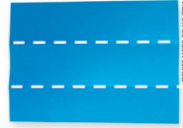 Dé a cada niño cuatro tiras de hoja y varios colores para que escriban de diferente color en cada tira· Anime a los niños a escribir su propio nombre en una de las tiras  de papel.· A continuación, pegarán con cinta adhesiva o grapas la tira  de papel con su nombre (que quede su nombre hacia el exterior).· Guíe a los niños a pensar en alguien que sea diferente a ellos y escriba ese nombre en otra tira.o Podría ser alguien a quien no le gusten las mismas películas o juguetes que a ellos; alguien con quien no se llevan bien durante la hora del círculo; o alguien cuya familia es diferente a la de ellos.· A continuación, pídales que piensen en dos formas en las que podrían ser amables con esa persona que es diferente a ellos.· Pida a los niños que escriban sus dos cosas amables en las otras dos tiras de papel (una acción amable por cada hoja de papel).· Haga una cadena de papel con cinta o grapadora.· Empiece con el círculo con el nombre del niño, luego enrolle una de las hojas de papel con la acción amable a través del nombre uno y haga otro círculo.· Repetir con la otra hoja de papel con el objeto amable y luego la hoja con el nombre de la persona que es diferente a ellos.· Cada niño debe tener una cadena de papel con cuatro círculos conectados.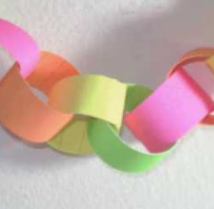 · Dígales a los niños que la AMABILIDAD puede conectarlos con la persona que es diferente a ellos.· Desafíelos a hacer esas cosas amables en las que pensaron esta semana.Que dices:“Me encantan todas las cosas amables que pensaron hacer por la persona que es diferente a ustedes. A veces, parece que no tenemos mucho en común con alguien que es diferente a nosotros, pero la amabilidad puede conectarnos con esa persona. Ser amable con ellos puede ayudarnos a darnos cuenta de que tenemos mucho más en común de lo que pensamos. Dios puede ayudarte a ser amable con las personas que son diferentes a ti.A veces, deseamos que a todos les gusten las mismas cosas que a nosotros o que tengan el mismo aspecto que nosotros, pero Dios nos hizo a todos tan especiales y quería que fuéramos diferentes para que pudiéramos aprender unos de otros. No olvides que puedes [Conclusión] ser amable con las personas que son diferentes a ti, al igual que el samaritano de nuestra historia bíblica de hoy ".TRENZA COLORIDA Qué necesitas: Hilo, listón o  estambre de 3 diferentes colores, tijeras, cinta, clips (para hojas).Qué debes hacer: Deja que los niños elijan tres colores de hilo DIFERENTES y corten 30 cm de cada color.Amarra las piezas juntas en un nudo en un extremo.Encima del nudo, pega con cinta adhesiva los tres extremos del hilo al piso o a otra superficie para sujetarlos.Indica a los niños que trencen las tres hebras de hilo juntas.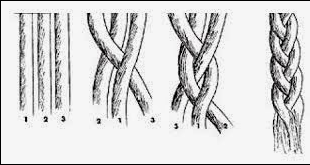 Retira la cinta cuando los niños terminen de trenzar.Los niños pueden usar el hilo trenzado como pulsera o collar.Si usas clips, ayuda a los niños a atar la trenza a los clips. Estos pueden ir en mochilas, chamarras o cualquier tirador de cremallera.Cuando todos hayan terminado, pide a los niños que piensen en un lugar para guardar el hilo trenzado que les ayude a recordar las coloridas vidas que llevarán si eligen  ser amables con las personas que son diferentes a ellos.ENCUENTRA LAS DIFERENCIAS Qué necesitas: Imprimir la hoja de actividad, colores  Qué hacer: Dígales que habrá diez diferencias entre las dos imágenes.· Dales tiempo para encontrar y rodear las diez diferencias con color, revisen las diferencias y comenten en lo que son iguales.Después de la actividad: Preguntales: ¿Cuál es la conclusión de la lección de hoy? “Debemos ser amables con las personas que son diferentes a nosotros” 